ПОЗДРАВЛЯЕМ!!!19 марта в посёлке Вычегодский состоялся спортивный праздник «Котласская лыжня – 2017».Любой желающий мог принять участие.  Шнуров Назар, Лобанов Даниил, Худышин Степан и Кононова Дарья решили попробовать свои силы в этих соревнованиях. Дистанция для дошкольников – 450 м.  В результате:Личное первенство - мальчики:Лобанов Даниил – 2 местоШнуров Назар – 5 местоХудышин Степан – 7 местоЛичное первенство - девочки:Кононова Дарья – 3 место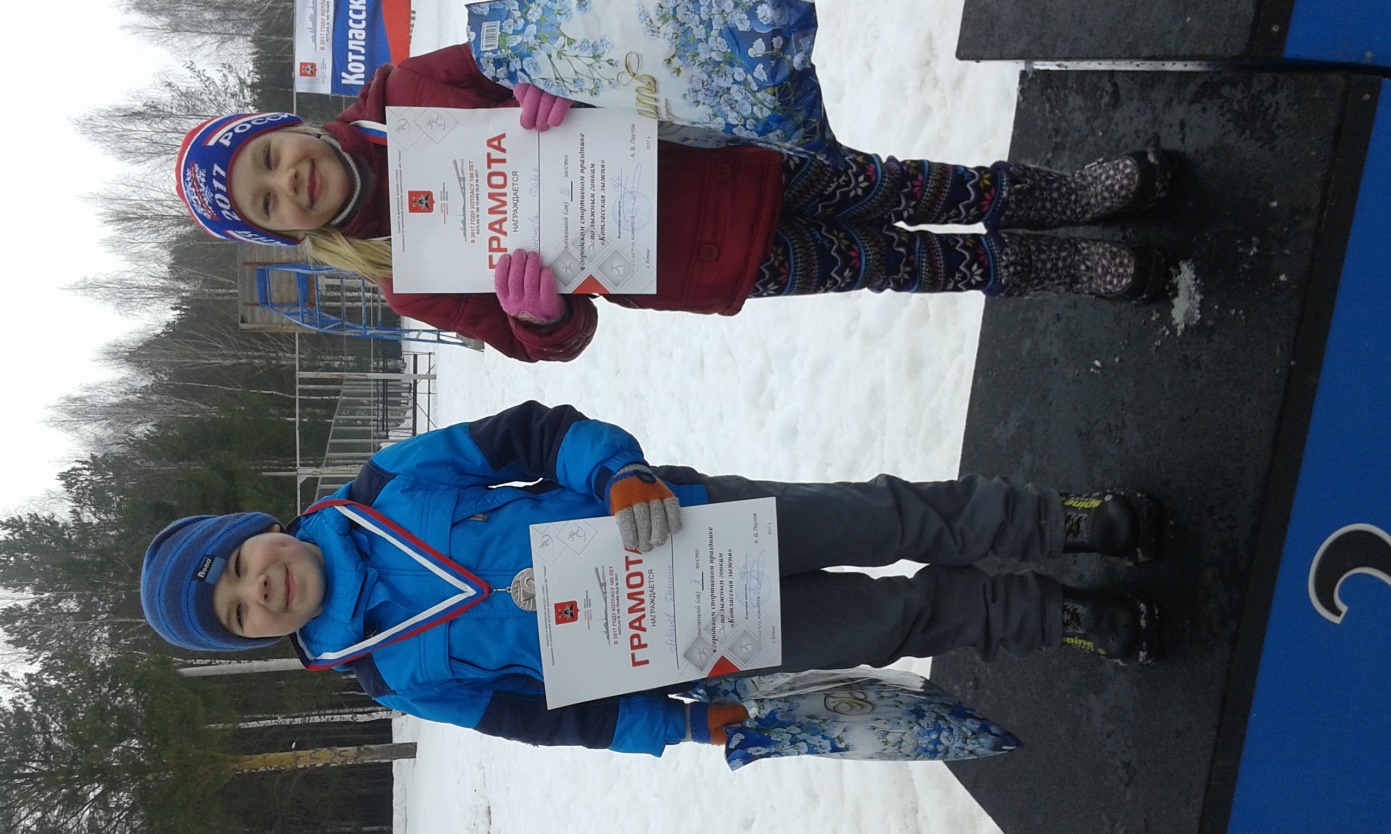 